Publicado en Madrid el 26/03/2020 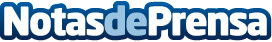 Birchbox propone una completa rutina de belleza para cuidarse en casaBirchbox se une a la petición #yomequedoencasa e invita a aprovechar estos días para desconectar, mimar el cuerpo y estar a gusto con una misma. Su propuesta de rutina de belleza ofrece un montón de ideas relajantes y divertidas, con las que despejar la mente y, además, echar mano de esos productos que se tienen guardados y para los que nunca se encontraba un momentoDatos de contacto:Birchbox913 02 28 60Nota de prensa publicada en: https://www.notasdeprensa.es/birchbox-propone-una-completa-rutina-de_1 Categorias: Industria Farmacéutica Moda Entretenimiento Belleza http://www.notasdeprensa.es